Les surnoms des équipes nationales de foot		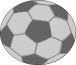 On ne___________ pas avec ce petit nom. Il n’est peut-être pas affectueux mais c’est un emblème aussi précieux que le______________. Chaque équipe nationale en a un. Souvent il fait référence à la teinte du maillot qui_______________ la bannière ou le drapeau national ( l'Albiceleste pour l'Argentine, la Céleste pour l'Uruguay, les Bleus pour la France), ou à la couleur de la famille royale régnante ou passée [ bleue (Squadra azzurra) pour l'Italie, orange (De Oranjes) pour les Pays-Bas ]. Pour d’autres, il signifie______________ le mot « équipe nationale » dans la langue du pays (Mannschaft pour l'Allemagne, Seléçao pour le Brésil). Pour d’autres encore, le pseudonyme reprend les armoiries du pays (Portugal ou Angleterre). Certaines nations en ont plusieurs Les surnoms les plus originaux viennent du_______________ africain. Là-bas, les________________ rappellent le monde animal, des fauves (les Panthères du Gabon, les lions de l'Atlas pour le Maroc ) ou des bêtes (les Scorpions gambiens), rusés (les Fennecs algériens) ou rapides (les Antilopes noires d’Angola), des plus mignons (les Écureuils du Bénin) ou plus sauvages (les Requins bleus du Cap-Vert). Ils font partie de l’____________national ou sont déjà présents dans les écussons (l’éléphant de Côte d’Ivoire). D'autres équipes ont des sobriquets censés impressionner comme les diables rouges pour la Belgique. Les journalistes ont parfois été à l’origine de ces nobles titres. Cela a été le cas avec les Socceroos australiens, résultat d’une____________ entre soccer (football) et kangaroos (kangourous). Avant le Mondial 2006, le Japon, en mal de petit________, a appelé les supporters de football à la rescousse : ils ont choisi les « Samouraïs bleus ». En 2004, la Grèce, championne d’Europe à la grande surprise générale, y a gagné aussi son surnom : le Bateau pirate, ce petit pays ayant______________ les autres nations.A) Complète avec : -sobriquets- continent- drapeau- imaginaire- nom-			    -sabordé- fusion- badine- simplement- rappelleB) Répondre en entourant V(vrai) ou F(faux)le surnom de l'Argentine est l'Albiceleste			V		Fles samouraïs bleus sont le surnom des Japonais		V		Fle surnom est aussi précieux que le drapeau			V		Fle surnom des français est les diables rouges 		V		Fla Grèce a été championne du monde en 2004		V		FLes surnoms des équipes nationales de foot	On ne badine pas avec ce petit nom. Il n’est peut-être pas affectueux mais c’est un emblème aussi précieux que le drapeau. Chaque équipe nationale en a un. Souvent il fait référence à la teinte du maillot qui rappelle la bannière ou le drapeau national ( l'Albiceleste pour l'Argentine, la Céleste pour l'Uruguay, les Bleus pour la France), ou à la couleur de la famille royale régnante ou passée [ bleue (Squadra azzurra) pour l'Italie, orange (De Oranjes) pour les Pays-Bas ]. Pour d’autres, il signifie simplement le mot « équipe nationale » dans la langue du pays (Mannschaft pour l'Allemagne, Seléçao pour le Brésil). Pour d’autres encore, le pseudonyme reprend les armoiries du pays (Portugal ou Angleterre). Certaines nations en ont plusieurs Les surnoms les plus originaux viennent du continent africain. Là-bas, les sobriquets rappellent le monde animal, des fauves (les Panthères du Gabon) ou des bêtes (les Scorpions gambiens), rusés (les Fennecs algériens) ou rapides (les Antilopes noires d’Angola), des plus mignons (les Écureuils du Bénin) ou plus sauvages (les Requins bleus du Cap-Vert). Ils font partie de l’imaginaire national ou sont déjà présents dans les écussons (l’éléphant de Côte d’Ivoire). Les journalistes ont parfois été à l’origine de ces nobles titres. Cela a été le cas avec les Socceroos australiens, résultat d’une fusion entre soccer (football) et kangaroos (kangourous). Avant le Mondial 2006, le Japon, en mal de petit nom, a appelé les fans de football à la rescousse : ils ont choisi les « Samouraïs bleus ». En 2004, la Grèce, championne d’Europe à la grande surprise générale, y a gagné aussi son surnom : le Bateau pirate, ce petit pays ayant sabordé les autres nations.le surnom de l'Argentine est l'Albiceleste			V		Fles samouraïs bleus sont le surnom des Japonais		V		Fle surnom est aussi précieux que le drapeau			V		Fle surnom des français est les diables rouges 		V		Fla Grèce a été championne du monde en 2004		V		F